Green Line Transition: Übersicht über die Topics, die Core skill workshops und die Topic tasks:Die Legende verweist auf die unterschiedlichen Kompetenzen in den einzelnen Topics des Schülerbuches:Im folgenden Stoffverteilungsplan werden Hinweise geliefert, die es leicht machen, einen nach den Bildungsstandards zu konzipierenden, kompetenzorientierten Unterricht zu planen.Die dritte Spalte der Übersicht verweist auf die o. a. Kompetenzschwerpunkte und macht Angaben zu den jeweils zugeordneten Aufgaben im Schülerbuch. Die in Fettdruck ausgewiesenen Aufgaben stellen Anregungen dar, mit welchen Übungen das jeweilige Kompetenzziel vorrangig erreicht werden kann.Die in der vierten Spalte ausgewiesenen Hinweise zu zentralen Bereichen der Bildungsstandards stehen allen weiteren Angaben voran; in den nächsten Zeilen folgen zu den jeweiligen Seitenangaben und den Aufgaben mit den Differenzierungsmöglichkeiten die weiterführenden Verweise auf den möglichen Einsatz der Skills bzw. der Core Skill Workshops.Green Line Transition 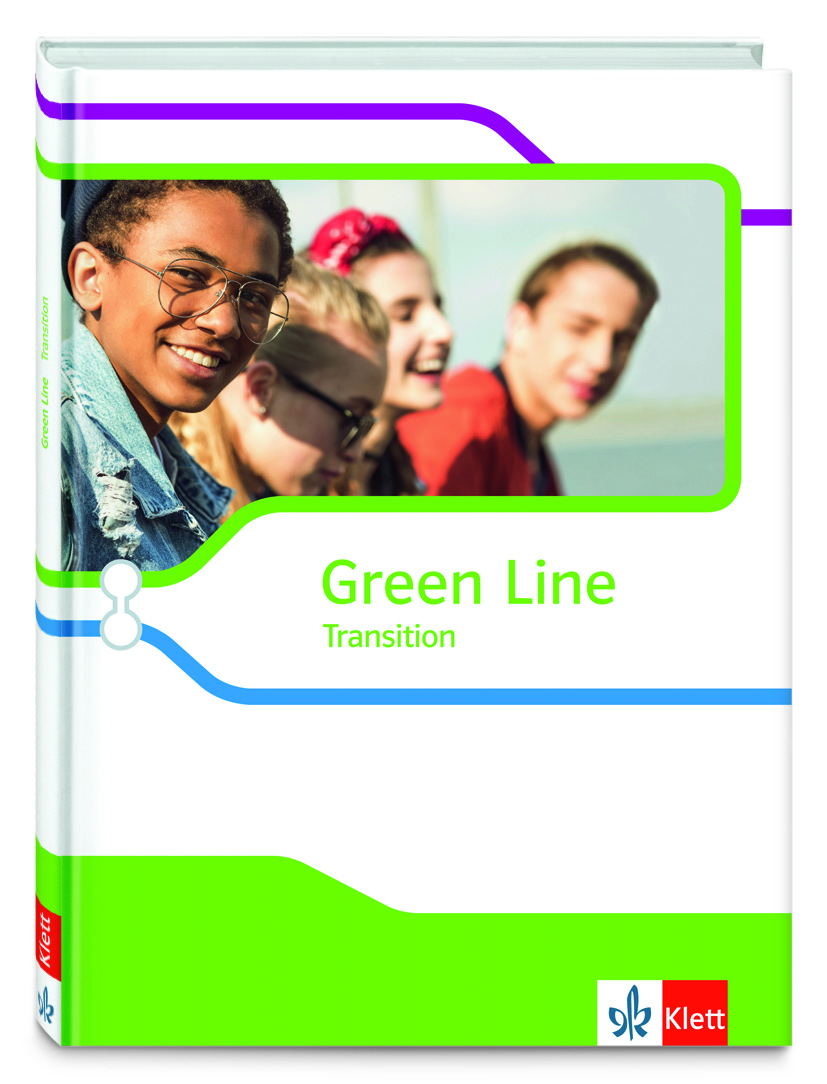 Stoffverteilungsplan auf Grundlage des Kerncurriculums Oberstufe 2018 und der Bildungsstandards 2012 Englisch für das Gymnasium in NiedersachsenJahrgang 11Green Line Transition: Dieses neue Lehr- und Lernbuch wurde auf der Grundlage der „Bildungsstandards für die fortgeführte Fremdsprache (Englisch/Französisch) für die Allgemeine Hochschulreife“ (2012) für die Einführungsphase weiterentwickelt, um vor allem den Bedürfnissen der Lernenden gerecht zu werden, die sich den Anforderungen für den Jahrgang 11 zu stellen haben.Green Line Transition widmet sich sehr gründlich der Konsolidierung der Kenntnisse, die in der Sekundarstufe I erworben wurden und die somit mindestens die Niveaustufen B1/B1+ reflektieren, und es bereitet weiterhin zielbewusst auf die Anforderungen vor, die den Schülerinnen und Schülern in der Qualifikationsphase begegnen werden.Green Line Transition stellt die Bedürfnisse der Lernenden in den Mittelpunkt, indem die Aufgabenapparate Wege zur sprachlichen und interkulturellen Bildung sowie zur Diskursfähigkeit eröffnen und gleichzeitig zur Werteerziehung beitragen. Altersgerecht sinnstiftende und alltagstaugliche Herausforderungen sorgen daher für persönliche Anknüpfungspunkte bei bewertenden und beurteilenden Auseinandersetzung mit den Inhalten.Eine begeisternde Aufgabenvielfalt garantiert, dass das Erreichen der erwarteten fachlichen Kompetenzen in allen drei Anforderungsbereichen mühelos angesteuert werden kann. Dabei sind die so mannigfaltigen und abwechslungsreichen Aufgaben ebenfalls bestens dazu geeignet, bereits von Beginn der Einführungsphase an auch die Niveaustufen B2 und B2+ problemlos anzusteuern. Vor allem die vielseitigen Aufgaben der Textrezeption, der Analyse und Interpretation und die vielfältigen kreativen Aufgaben eröffnen den Schülerinnen und Schülern mit unterschiedlichen Erfahrungs- und Befähigungspotentialen immer wieder neue Handlungs- und Gestaltungsmöglichkeiten zur schöpferischen Entfaltung ihrer Begabungen und Qualifikationen, um sich den stets wachsenden Herausforderungen eines kompetenzorientierten Unterrichts zu stellen. Und darüber hinaus unterstützen zusätzliche Differenzierungsmöglichkeiten das Beschreiten sicherer Wege, wenn eine noch weitergehende Individualisierung des Lerngeschehens im Zentrum der Aufmerksamkeit stehen soll.In der eigenständigen Schule obliegt es den Fachkonferenzen, das schulinterne Fachcurriculum vor allem auch unter Beachtung schulorganisatorischer Leitbilder und Leitprogramme sowie der terminlichen Notwendigkeiten regelmäßig weiterzuentwickeln. Vor diesem Hintergrund kann natürlich keine allgemein verbindliche Vorgabe erstellt werden, nach welchen Prinzipien Schwerpunktsetzungen für einen kompetenzorientierten Unterricht in einem Schuljahr oder auch in mehreren Schuljahren vorgenommen werden sollten, die für alle Schulen gleichermaßen Gültigkeit beanspruchen könnten. Dennoch erscheint es empfehlenswert mit Topic 1 Free Choice zu beginnen, um an die am Ende der Sekundarstufe I schwerpunktartig geförderten Kompetenzen nahtlos anzuknüpfen: Das Ziel von Topic 1 ist die Förderung der Kompetenz Schreiben; mit Unterstützung des Core Skill Workshop erfolgt die Realisierung des Ziels in der Topic Task mit dem Schreiben einer eigenen Kurzgeschichte. Im Anschluss daran sollte dann nacheinander zielorientiert mit der Förderung bzw. Schulung einer der anderen geforderten Kompetenzen fortgefahren werden, gestützt auf das so umfang- und abwechslungsreiche Angebot an Materialien und Aufgaben in Green Line Transition.TopicTopicCore skill workshopTopic task1Free choice?Reading and analysing fictional textsA short story contest: Free choice?2The digital ageExpressing yourself in a blog postWriting your own blog post 3Bridging the gapListening skills Making your own podcast4Think globally, act locallyArguing convincingly Making a three-minute speech5Crossing bordersMediating written texts “Welcome to Germany”Making a brochure6South AfricaWorking with visuals and films Become a film criticBeispiele (Fettdruck verweist auf die jeweils zentrale Kompetenz):Beispiele (Fettdruck verweist auf die jeweils zentrale Kompetenz):H/SV 	= Hör-/HörsehverstehenS. 60: 	HV 8, 9, 11S. 116: HV 4aLV 	= LeseverstehenS. 14: 	LV 3a, 4S. 35: LV 1-4Sp M 	= Sprechen monologischS. 70 	Sp M 1a-cS. 13: Sp M 3a-bSp D 	= Sprechen dialogischS. 70: 	Sp D 2a-cS. 12: Sp D 1a-c W	= SchreibenS. 13:	W 3cS. 14: W 1 – 6M	= Mediationsaufgabe	S. 94:	MS. 25: MDiff	= Differenzierungsangebot als HilfestellungS. 19: Diff 141/8: Setting and atmosphereS. 19: Diff 141/8: Setting and atmosphereDiff	 = Differenzierungsangebot mit höheren AnsprüchenS. 59: Diff 147/8: Writing a songS. 59: Diff 147/8: Writing a songS 	= Skills in Green Line TransitionS. 12: S12 Working with picturesS. 12: S12 Working with picturesCSW 	= Core skill workshop in Green Line TransitionS. 14: CSW1 Reading and analysing fictional textsS. 14: CSW1 Reading and analysing fictional textsTopic: Warming upSeiteKompetenzschwerpunkte , AufgabenBezug zu den Bildungsstandards, Verweise auf Skills im Schülerbuch (S) und die Core Skill Workshops (CSW)Making the right choices Überblick über thematische Schwerpunktegewinnen1011Einführung in die OberstufenarbeitWorking with visualsSp D, Sp MSp M/D2.1.3 Sprechen	Topic 1: Free choice – Kompetenzschwerpunkte “Lesen“, “Schreiben”	Topic 1: Free choice – Kompetenzschwerpunkte “Lesen“, “Schreiben”	Topic 1: Free choice – Kompetenzschwerpunkte “Lesen“, “Schreiben”	Topic 1: Free choice – Kompetenzschwerpunkte “Lesen“, “Schreiben”AbschnittSeiteKompetenzschwerpunkte , AufgabenBezug zu den Bildungsstandards, Verweise auf Skills im Schülerbuch (S) und die Core Skill Workshops (CSW) Introduction:ImpressionsA radio show: Growing up in EnglandOne week jobDiscussion1213Topic task: kreatives Schreiben einer eigenen Kurzgeschichte Sp D 1a-cHV 2a, Sp M 2b, D 2cSp M 3a-b; W 3cSp M 4a, D 4b2.1.4 Schreiben; 2.3 Text- und Medienkompetenz;2.4 Sprachbewusstheit; 2.5. SprachlernkompetenzS12 Working with picturesS28 Dealing with listening textsS15 Working with filmsS31 Taking part in a discussionTexts:Laura14W 1 – 6, LV 3a, 4; Sp M 2, M 3; Diff 140.12.1.2 Leseverstehen; 2.1.4 SchreibenCSW1 Reading and analysing fictional textsCSW2 Expressing yourself in a blog postCSW4 Arguing convincinglyCSW5 Mediating written textsSpot on facts:Limits and influences15Sp M 1, 2a, 3, D 2b; Diff 140/2 M 4; Diff 140/32.1.5 SprachmittlungS14 Working with statistics, S35 Mediating written and spoken textsTexts ChalkCaught in the crowd1617Sp M 1, 4b, LV 3, 4a, W 2-3, 5 Diff 140/4 und 141/6HV 6a, Sp M 6a, b, D 6c, d; W 6b2.1.2 Leseverstehen; 2.1.4 SchreibenCSW 4 Arguing convincingly; CSW5 Mediating written textsS26 Creative writingS9 Understanding songs Core skill workshop: Reading and analysing fictional textsGenre featuresSetting and atmosphereNarrative perspectiveCharacterisationSymbols and images1819LV 1-2; Sp M 1b, 2b, Sp D 2a; Diff 141/7, W 2cLV 3b; W 3 a-c, Diff 141/8; Diff 142/9W 4a; Sp D 4bLV 5a; Sp D 5a-b, W 5cSp M 6a-b; W 6c2.1.2 Leseverstehen; 2.1.4 Schreiben;2.1.6 Verfügen über sprachliche MittelTexts:On the bridge2021222324W 1a, 2, 4-7; Sp D 1b,LV/W/Sp M 3, 4a-bW/Sp M 5, D 6D8; LV 5-7; Diff 142/10Sp D 82.1.2 Leseverstehen; 2.1.4 Schreiben;2.1.6 Verfügen über sprachliche MittelCSW1 Reading and analysing fictional textsCSW2 Expressing yourself in a blog postCSW4 Arguing convincinglyS31 Taking part in a discussionSpot on mediation: A newspaper article about the FSJ:Bühne statt Bürojob25M/W; Diff 142/112.1.5 SprachmittlungS35 Mediating written and spoken texts Spot on language:	 Improve your writing style IPlease, parents … trust in usShould we lower the minimum legal age to vote26f27LV 1; W 2; Sp M 3W 4 a-c2.1.2 Leseverstehen; 2.1.4 Schreiben;2.1.6 Verfügen über sprachliche MittelTexts: Film analysisBro – A short film by Chris Dundon282930Sp D1, M 6; W/LV 2 a-bW 3-5, 7; Diff 142/122.3 Text- und MedienkompetenzS15 Working with filmsTopic task:A short story contest: Free choice?1. Brainstorm ideas for your story2. Plan your story3. Write the story4. Check your story5. Whose story is the best?31Sp/W2.1.4 Schreiben	Topic 2: The digital age – Kompetenzschwerpunkt “Schreiben”	Topic 2: The digital age – Kompetenzschwerpunkt “Schreiben”	Topic 2: The digital age – Kompetenzschwerpunkt “Schreiben”	Topic 2: The digital age – Kompetenzschwerpunkt “Schreiben”AbschnittSeiteKompetenzschwerpunkte , AufgabenBezug zu den Bildungsstandards, Verweise auf Skills im Schülerbuch (S) und die Core Skill Workshops (CSW) IntroductionImpressionsA robot lawyer3233Topic task: Schreiben eines BlogbeitragesSp M 1, D 2Sp D 3; Diff 143/1HV 42.1.3 Sprechen; 2.3 Text- und MedienkompetenzS12 Working with picturesS13 Working with cartoonsS31 Taking part in a discussionS28 Dealing with listening tasksTexts:NERVE3435LV 1-4; Sp M 2-4, D 5,6; W 2-4, 6Diff 144/42.1.2 Leseverstehen; 2.1.3 Sprechen; 2.1.4 SchreibenS5 CharacterisationS4 Narrative perspectiveS31 Taking part in a discussionSpot on facts:Digital presence / Digital footprintTracking consumersThe weaponisation of mathematics3637Sp D 1; Diff 144/5W/Sp 2W 3-4HV 5; Sp M6, D7-8; Diff 145/62.1.3 Sprechen; 2.3 Text- und MedienkompetenzS14 Working with statisticsTexts: Henry / Elle3839(LV 1)LV/W/Sp M 2-4, D 52.1.2 Leseverstehen; 2.1.3 Sprechen; 2.1.4 SchreibenCSW4 Arguing convincinglyS6 Style, tone, registerCore skill workshop -  Expressing yourself in a blog postTopic and target groupStructuring your postThe right title and openingStyle and toneCommenting on a blog post.4041Sp M 1a-b, Sp D 1cW 2; Sp D 2Sp M 3W 4b; Sp D 4aLV 5a; W 5b2.1.3 Sprechen; 2.1.4 SchreibenTexts:Just because we’re teens doesn’t mean our voices don’t matter42LV 1; Sp M 1-2a, 3a, Sp D 2b, 3b	 W 1-2 2.1.2 Leseverstehen; 2.1.3 Sprechen; 2.1.4 SchreibenCSW2 Expressing yourself in a blogpostCSW3 Listening skillsSpot on mediation:Media literacy of German teenagers: Aktuell ist wichtiger als überprüft43M/W; Diff 145/72.1.5 SprachmittlungS35 Mediating written and spoken textsSpot on language:	 Improve your writing style IIInfinitive constructions to vary your sentence structureUsing for or after adjectivesInfinitive and past participle after let, make and have4445W 1a-b, 2-3W/LV 4a-b W/LV 5a-b, 62.1.6 Verfügen über sprachliche MittelTexts: Twitter poetryTwitter short storyDigital artCyber sin – A short film by EvetteHenderson464748Sp D1, Sp M 2-3; W 4; Sp D 5W/Sp M 1-2HV 3; W/Sp M 3 a-b; W 4Sp D1, 4; W 2-4; Diff 145/8 und 145/92.1.2 Leseverstehen; 2.1.3 Sprechen; 2.1.4 Schreiben;2.3 Text- und MedienkompetenzS13 Working with cartoonsCSW2 Expressing yourself in a blog postCSW3 Listening skills; CSW4 Arguing convincinglyS15 Working with filmsS20 Writing a commentTopic task: Writing your own blog post1. Topic and target group2. Plan your blog post3. Write your post4. Check your post5. Write a comment6. Setting up a class blog49LV 1/W2.1.4 Schreiben	Topic 3: Bridging the gap – Kompetenzschwerpunkt “Hör- /Hörsehverstehen”	Topic 3: Bridging the gap – Kompetenzschwerpunkt “Hör- /Hörsehverstehen”	Topic 3: Bridging the gap – Kompetenzschwerpunkt “Hör- /Hörsehverstehen”	Topic 3: Bridging the gap – Kompetenzschwerpunkt “Hör- /Hörsehverstehen”AbschnittSeiteKompetenzschwerpunkte , AufgabenBezug zu den Bildungsstandards, Verweise auf Skills im Schülerbuch (S) und die Core Skill Workshops (CSW) Topic task: Produzieren eines podcastIntroductionImpressions5051Sp D 1a-b, 2a-bSp M 3a-b, D 3c-d, 4W 1c; Diff 146/12.1.3 Sprechen; 2.3 Text- und MedienkompetenzS12 Working with picturesS31 Taking part in a discussionSpot on facts:Understanding migration and diversityMigration to the UKReasons given for immigration to the UKMigration to the USUS Popular Survey5253LV1; Sp M 1, D2bLV 3; Sp M 3, 4Sp M 4; Diff 146/2LV 5; Sp M 52.3 Text- und MedienkompetenzS14 Working with statisticsTexts: American DervishAn interview with the authorVauxhallBlack and White AmericaBlack Lives MatterActivist voicesBeyoncé is a powerful voice5455565758LV 2, Sp M 1-4, W 2-4, Diff 146/3HV 5, W 6, Diff 146/4Sp M 1-3, D 4, W 3a Sp M 2, 3, 5b, Sp D1, 4, 6b, W3, 5, 6aDiff 147/6Sp M 1,2, Sp D1HV 3; W 4Sp M 1-2, 5, 7, Sp D 3; W 6; Diff 147/7,Diff 147/82.1.1 Hörverstehen; 2.1.2 Leseverstehen; 2.1.3 Sprechen;2.2. Interkulturelle kommunikative KompetenzS26 Creative WritingS6 Style, tone, registerS20 Writing a commentS2 Analysing a text: ChecklistS12 Working with pictures,S37 Doing researchS5 Characterisation,S37 Doing researchS13 Working with cartoonsCore skill workshop: Listening skillsPredicting;Listening for gist and details6061Sp M 1, Sp D 3; W2W 4,5; Sp D 6, 7c; HV 7; W4HV 8, 9, 11; Sp D 10, 122.1.1 HörverstehenTexts: Film analysisUnderprivileged62W1-5; H/SV 1-5, Sp M 3-4; Diff 147/92.3 Text- und MedienkompetenzS15 Working with filmsS5 CharacterisationS26 Creative writingSpot on mediation:An interview on sports and integrationDie Anschieberin63M/W2.1.5 Sprachmittlung; 2.2. Interkulturelle kommunikativeKompetenzS35 Mediating written and spoken textsSpot on language:	 Using gerundsShowing racism the red card64 f.LV 1– 3a; Sp M 3b; W 4- 7a2.1.6 Verfügen über sprachliche MittelTexts: Am I rootless, or am I free?Child refugees6668Sp M 2, 3a, 5-6, Sp D 1, 4 W 2, 3b, ,5 Diff 147/10W 1, 3-5; Sp D 2; Diff 147/112.1.3 Sprechen; 2.1.4 SchreibenS2 Analysing a text: ChecklistS31 Taking part in a discussionS13 Working with cartoonsS6 Style, tone, registerS29 Giving a presentationS26 Creative writingTopic task:Making your own podcast1. Choose a topic2. Do research3. Plan your podcast4. Check your podcast5. Play your podcast6. Choose the winner69W; Sp M2.1.3 Sprechen; 2.1.4 Schreiben; 2.1.6 Verfügen übersprachliche Mittel; 2.3 Text- und Medienkompetenz	Topic 4: Think globally, act locally – Kompetenzschwerpunkt “Sprechen”	Topic 4: Think globally, act locally – Kompetenzschwerpunkt “Sprechen”	Topic 4: Think globally, act locally – Kompetenzschwerpunkt “Sprechen”	Topic 4: Think globally, act locally – Kompetenzschwerpunkt “Sprechen”AbschnittSeiteKompetenzschwerpunkte , AufgabenBezug zu den Bildungsstandards, Verweise auf Skills im Schülerbuch (S) und die Core Skill Workshops (CSW)Introduction: ImpressionsA radio show: One teen activist’s view(Public Radio International)7071Topic task: eine Rede zu einem Thema des Topic haltenSp M 1a-cSp D 2a-c; Diff 148/1HV; Sp M 3a; Diff 148/2Sp D 3b2.1.1 Hörverstehen; 2.1.3 Sprechen; 2.1.6 Verfügen über sprachliche Mittel; 2.3 Text- und MedienkompetenzS12 Working with picturesS31 Taking part in a discussionS28 Dealing with listening textsTexts:This is not a good place to liveKelvin Doe at TedXteenE-Waste7273Sp D 1a-bSp M 2Sp D 3; Diff 149/3Sp D 4b; Diff 149/4Sp D 5H/SV 6 a-bHV 7 a-b2.1.1 Hör-/Hörsehverstehen; 2.1.2 Leseverstehen; 2.1.3 Sprechen; 2.2. Interkulturelle kommunikative Kompetenz; 2.3 Text- und MedienkompetenzS28 Dealing with listening textsSpot on facts	Global village / Global issuesOur ecological footprint / What is fair trade?7475W 1; Sp M 2, 3W/Sp M 4; Diff 149.5Sp M 5a-b, 6Sp D 7a, Sp M 7b, Sp D 82.1.2 Leseverstehen; 2.1.3 Sprechen; 2.2. Interkulturellekommunikative Kompetenz; 2.3 Text- undMedienkompetenzS12 Working with picturesS14 Working with statistics, S20 Writing a commentS31 Taking part in a discussion; S37 Doing researchSpot on mediationA sustainable smartphone: Fairphone-Gründer:”Erfolg ist ein Signal für die Branche”76M/W2.1.5 Sprachmittlung; 2.2. Interkulturelle kommunikativeKompetenzS35 Mediating written and spoken textsTexts:The Carbon Diaries777879Sp M 1 a-bSp M 2, 3, 4 a-b, Diff 150/6Sp D 5Sp D 6, Diff 150/72.1.2 Leseverstehen; 2.1.3 Sprechen; 2.1.4 Schreiben;2.1.6 Verfügen über sprachliche Mittel; 2.3 Text- und MedienkompetenzS31 Taking part in a discussionCore skill workshop: Arguing convincinglyActive Listening in a discussionPresenting your argumentsGiving a short speech8081Sp D 1, 2a, 3a-cW 2 bSp M 4a-b/W 4bLV 5a; Sp D 5a-d, 6 a-b2.1.2 Leseverstehen; 2.1.3 SprechenTexts:Bangladeshi garment workers fight backInside Bangladeshi Garment Factories8283Sp D 1Sp M 2, 3a-b, 4 a, Sp D 4bH/SV 5 a-cW 6, Diff 150/8Sp 7; Diff 151/92.1.1 Hör-/Hörsehverstehen; 2.1.2 Leseverstehen;2.1.3 Sprechen; 2.2. Interkulturelle kommunikativeKompetenz; 2.3 Text- und MedienkompetenzS18 Writing emailsS32 Staging a debateTexts:Standing up for future generations8485W 1Sp M 2, 3, 4, Diff 151/10H/SV 5 a-bSp D 62.1.1 Hör-/Hörsehverstehen; 2.1.2 Leseverstehen; 2.1.3 Sprechen; 2.2. Interkulturelle kommunikative Kompetenz; 2.3 Text- und MedienkompetenzCSW2-6 Working with visuals and filmsS31 Taking part in a discussionSpot on language: Speaking about the presentand the futureStative and dynamic verbsSimple present and present progressive withfuture meaningFuture progressive and future perfectSignposts for a speechMaking your point more forcefully8687W 1a-cSp M 2a-bSp M 3a-cSp M 4W 5a; Sp/W 5b2.1.6 Verfügen über sprachliche MittelFilm analysis:What a difference a day makes – Acampaign film by Taylor McKenzie88Sp D 1W 2W/Sp 32.3 Text- und MedienkompetenzS15 Working with filmsTopic task:Making a three-minute speech1. Choose the topic and collect ideas2. Organise and plan your ideas3. Take notes4. Practise your speech5. Record your speech89W 1-4Sp/HV D Step 52.1.3 Sprechen; 2.1.4 Schreiben; 2.1.6 Verfügen übersprachliche Mittel; 2.3 Text- und Medienkompetenz	Topic 5: Crossing borders – Kompetenzschwerpunkt “Interkulturelle kommunikative Kompetenz”	Topic 5: Crossing borders – Kompetenzschwerpunkt “Interkulturelle kommunikative Kompetenz”	Topic 5: Crossing borders – Kompetenzschwerpunkt “Interkulturelle kommunikative Kompetenz”	Topic 5: Crossing borders – Kompetenzschwerpunkt “Interkulturelle kommunikative Kompetenz”AbschnittSeiteKompetenzschwerpunkte , AufgabenBezug zu den Bildungsstandards, Verweise auf Skills im Schülerbuch (S) und die Core Skill Workshops (CSW)Introduction: - ImpressionsStudying abroad9091Topic task: eine “Welcome to Germany“ – Broschüre erstellenW 1a, Sp M 1b, d, D 1cSp D 2HV/Sp M 3W/Sp D 4a-cSp D 5 a-d2.1.3 Sprechen; 2.1.6 Verfügen über sprachliche Mittel;2.2 Interkulturelle kommunikative Kompetenz; 2.3 Text- und Medienkompetenz; 2.4 SprachbewusstheitS12 Working with picturesS31 Taking part in a discussion S38 Doing a surveyS31 Taking part in a discussion Texts:Living between two cultures92W D 1a-bSp D 22.1.2 Leseverstehen; 2.1.3 Sprechen; 2.2. Interkulturellekommunikative Kompetenz; 2.3 Text- und MedienkompetenzSpot on factsGoing abroad / Why go abroad?93W 1, LV/Sp M 2a, D 2 b2.1.2 Leseverstehen; 2.1.3 Sprechen; 2.2. Interkulturellekommunikative KompetenzCore skill workshop: Spot on mediationAnalysing the taskScanning the text for relevant informationParaphrasingIdentifying difficulties in a German text9495LV 1W 2W 3a, Diff 151/1; M 3bM 4 a- b; M 4 c; Diff 152/22.1.5 Sprachmittlung; 2.1.6 Verfügen über sprachliche Mittel; 2.2. Interkulturelle kommunikative KompetenzSpot on mediationAn interview on how to deal with culture Shock: Wie komme ich im Ausland zurecht?Cultural differences9697M/WSp M 1a, Sp D 1b; Diff 152/3Sp M 2a; W/Sp D 2b; W 3; Sp D 4; W 52.1.5 Sprachmittlung; 2.1.6 Verfügen über sprachliche Mittel; 2.2. Interkulturelle kommunikative KompetenzS6 Style, tone, registerTexts:The importance of student exchangesTwo exchange experiencesTravelling abroad9899100101Sp M 1, 2, Sp D 3; W 4; Sp D 5W 6LV Sp M 1a; W 1b; HV 2Sp D 3Sp M 2, 3a-b, Sp M 4; Diff 152/4, 153/5Sp D 5, Sp M 6HV 7 a; Sp D 7b, Sp M 7c; W 7d2.1.1 Hör-/Hörsehverstehen; 2.1.2 Leseverstehen;2.1.3 Sprechen; 2.1.4 Schreiben 2.2. Interkulturellekommunikative KompetenzS 31 Taking part in a discussionS24 Writing a letter of applicationSpot on language: Improve your spoken languageBeing politeIf-clausesExpressing hopes and wishesGiving suggestions or commands102103W 1a-bW 2 a-cW 3 a-b; Sp 3 cW 4 a-b2.1.6 Verfügen über sprachliche MittelTexts:Working abroad104105Sp M 1a, D 1bSp/W 2Sp D 3Sp M 4-5, Sp D 6LV 7aW 7b; Diff 153/6HV 82.1.1 Hör-/Hörsehverstehen; 2.1.2 Leseverstehen;2.1.3 Sprechen; 2.1.4 Schreiben; 2.2. Interkulturelle kommunikative Kompetenz; 2.3 Text- und Medienkompetenz; 2.4 SprachbewusstheitS12 Working with picturesS15 Working with filmsS33 Preparing for a job interviewS39 AdvertisingS24 Writing a letter of applicationFilm analysis:Crossing borders – A trailer by ArndtWächter106Sp D 1H/SV 2a-bSp D 3a-b2.3 Text- und MedienkompetenzS15 Working with filmsS 31 Taking part in a discussionTopic task:‘Welcome to Germany’: Making a brochure1. Form effective groups2. Discuss the format3. Research and write the texts for your     brochure4. Design the brochure5. Present your brochure107W 1Sp D 2W/M 3W/Sp D 4Sp D 52.1.3 Sprechen; 2.1.4 Schreiben; 2.1.6 Verfügen übersprachliche Mittel; 2.2. Interkulturelle kommunikative Kompetenz; 2.3 Text- und Medienkompetenz; 2.4. Sprachbewusstheit	Topic 6: South Africa – Kompetenzschwerpunkt “Text- und Medienkompetenz”	Topic 6: South Africa – Kompetenzschwerpunkt “Text- und Medienkompetenz”	Topic 6: South Africa – Kompetenzschwerpunkt “Text- und Medienkompetenz”	Topic 6: South Africa – Kompetenzschwerpunkt “Text- und Medienkompetenz”AbschnittSeiteKompetenzschwerpunkte , AufgabenBezug zu den Bildungsstandards, Verweise auf Skills im Schülerbuch (S) und Core Skill Workshops (CSW)Introduction: ImpressionsListening: Languages in South Africa108109Topic task: eine Filmkritik bewertenSp D 1Sp D 2a-c; Diff 154/1Sp M 3a-bHV 4a; Sp M 4b-c2.1.3 Sprechen; 2.1.6 Verfügen über sprachliche Mittel; 2.2 Interkulturelle kommunikative Kompetenz; 2.3 Text- und Medienkompetenz; 2.4 SprachbewusstheitS12 Working with picturesS29 Giving a presentationTexts:Recalling life under apartheid in South Africa110111Sp M 1, 2a-b; Diff 154/2Sp D 3; Diff 154/3H/SV 4; W/Sp M 5W 62.1.1 Hör-/Hörsehverstehen; 2.1.2 Leseverstehen;2.1.3 Sprechen; 2.1.4 Schreiben; 2.2. Interkulturelle kommunikative Kompetenz; 2.3 Text- und Medienkompetenz; 2.4 SprachbewusstheitS30 Taking part in a discussionS20 Writing a commentS26 Creative WritingSpot on factsTimeline of recent South African history / From apartheid to democracyChallenges to the young democracyMagnificent landscapes112113Sp M 1W 2, Sp M 3Sp M 4, 5W 6HV 7aSp M 7b-c2.1.2 Leseverstehen; 2.1.3 Sprechen; 2.1.4 Schreiben;2.2. Interkulturelle kommunikative KompetenzS14 Working with statisticsS28 Dealing with listening tasksTexts:Facing the ghosts of the pastNelson Mandela’s place in history114115W/Sp M 1, 2W 3; Diff 154/4Sp D 4Sp D 1a-b, 2W/Sp 3; W 42.1.2 Leseverstehen; 2.1.3 Sprechen; 2.1.6 Verfügen übersprachliche Mittel; 2.2 Interkulturelle kommunikative Kompetenz; 2.3 Text- und Medienkompetenz; 2.4 SprachbewusstheitS4 Narrative perspectiveS31 Taking part in a discussionS12 Working with picturesCore skill workshop: Working with visuals and filmsWorking with visualsWorking with films116117Sp M 1, 2, 3SP M 4a; Diff 155/5Sp D 4b, M 4c, D 5W/Sp M 6; Diff 155/6Sp M 7, 8Sp D 10c; Diff 155/7 Sp/H/SV 9a-e, Sp/H/SV 10a-bW 112.1.1 Hör-/Hörsehverstehen; 2.1.3 Sprechen; 2.1.4 Schreiben; 2.1.6 Verfügen über sprachliche Mittel;2.2 Interkulturelle kommunikative Kompetenz; 2.3 Text- und Medienkompetenz; 2.4 SprachbewusstheitS12 Working with picturesS15 Working with filmsTexts:Kwaito Music in South Africa118Sp M 1a-b, W/Sp M 2; Diff 155/8Sp D 32.1.3 Sprechen; 2.1.4 Schreiben; 2.1.6 Verfügen über sprachliche MittelS6 Style, tone, registerS29 Giving a presentationSpot on mediation: A student’s report about studying abroad119M/W2.1.5 Sprachmittlung; 2.1.6 Verfügen über sprachlicheMittel; 2.2. Interkulturelle kommunikative KompetenzS35 Mediating written and spoken textsSpot on language: Brush up your language skillsThe passive to set the focusIf-clauses to express possibility and unrealityAdjectives and adverbs to express yourself preciselyAdverbs of comment to express opinions and feelings120121W/Sp M 1, W 2a-bW/Sp M 3-4W 5-6W 7-8; Sp D 92.1.6 Verfügen über sprachliche MittelTexts:The Kruger National Park122Sp M 1W/; Sp M 2; Diff 155/9 Sp M 32.1.3 Sprechen; 2.1.6 Verfügen über sprachliche Mittel; 2.2. Interkulturelle kommunikative KompetenzS6 Style, tone, registerS37 Doing researchTopic task: - Become a film critic1. Choose and watch a film2. Find out about a typical film review3. Write your film review4. Revise your review5. Publish your review6. Self- and peer evaluation123Sp M/DLV/ Sp DWWLV/Sp DSp D2.1.2 Leseverstehen; 2.1.3 Sprechen; 2.1.4 Schreiben;2.1.6 Verfügen über sprachliche Mittel	Have a good read – Kompetenzschwerpunkt “Leseverstehen”, “Schreiben“	Have a good read – Kompetenzschwerpunkt “Leseverstehen”, “Schreiben“	Have a good read – Kompetenzschwerpunkt “Leseverstehen”, “Schreiben“	Have a good read – Kompetenzschwerpunkt “Leseverstehen”, “Schreiben“AbschnittSeiteKompetenzschwerpunkte , AufgabenBezug zu den Bildungsstandards, Verweise auf Skills im Schülerbuch (S) und die Core Skill Workshops (CSW)Introduction: book covers, blurbsWorking with visualsSpeaking: Discussion124125Eine Buchbesprechung schreiben underörternW 1W/Sp D 2a-bSp D 3a-bSp D 3c2.1.3 Sprechen; 2.3 Text- und Medienkompetenz; 2.4 SprachbewusstheitS12 Working with picturesS 31 Taking part in a discussionS 31 Taking part in a discussionS 36 Project work in a groupTexts:Dalilah (poem)			topic 1126127LV/Sp M 1W/Sp D 2Sp M 3-5Sp M 6a-d, Sp D 6e2.1.2 Leseverstehen; 2.1.3 Sprechen; 2.1.4 Schreiben;2.1.6 Verfügen über sprachliche MittelS5 CharacterisationS29 Giving a presentationTexts:Little Brother (novel extract)	topic 2128129LV/W/Sp M 1; W 2a; Sp D 2b; W 3W/Sp M 4a-c2.1.2 Leseverstehen; 2.1.3 Sprechen; 2.1.4 Schreiben;2.1.6 Verfügen über sprachliche MittelTexts:Every Day (novel extract)		topic 3130131LV/W 1a-b; Sp M 2W 3a; Sp M 3b, M 4a-b, 52.1.2 Leseverstehen; 2.1.3 Sprechen; 2.1.4 Schreiben;2.1.6 Verfügen über sprachliche MittelTexts:The Last Wild (novel extract	topic 4132133LV/W/Sp M 1, 2, 3, 4Sp M 5W/Sp 62.1.2 Leseverstehen; 2.1.3 Sprechen; 2.1.4 Schreiben;2.1.6 Verfügen über sprachliche MittelS26 Creative writingS29 Giving a presentationS15 Working with filmsTexts:La Linea (novel extract)		topic 5134135LV/W/Sp M 1, 2a-b, 3, 42.1.2 Leseverstehen; 2.1.3 Sprechen; 2.1.4 Schreiben;2.1.6 Verfügen über sprachliche MittelTexts:Playing the enemy		topic 6136137LV/W/Sp M 1, 2, 3; D 4.1.2 Leseverstehen; 2.1.3 Sprechen; 2.1.4 Schreiben;2.1.6 Verfügen über sprachliche MittelCore skill workshop: Have a good readKeeping a reading journalGetting your journal started and organisedAfter reading the first chapterWhile reading the novelChoices for your reading journal138139W 1Sp M 2a-b; W 3-4W 52.1.2 Leseverstehen; 2.1.3 Sprechen; 2.1.4 Schreiben;2.1.6 Verfügen über sprachliche Mittel